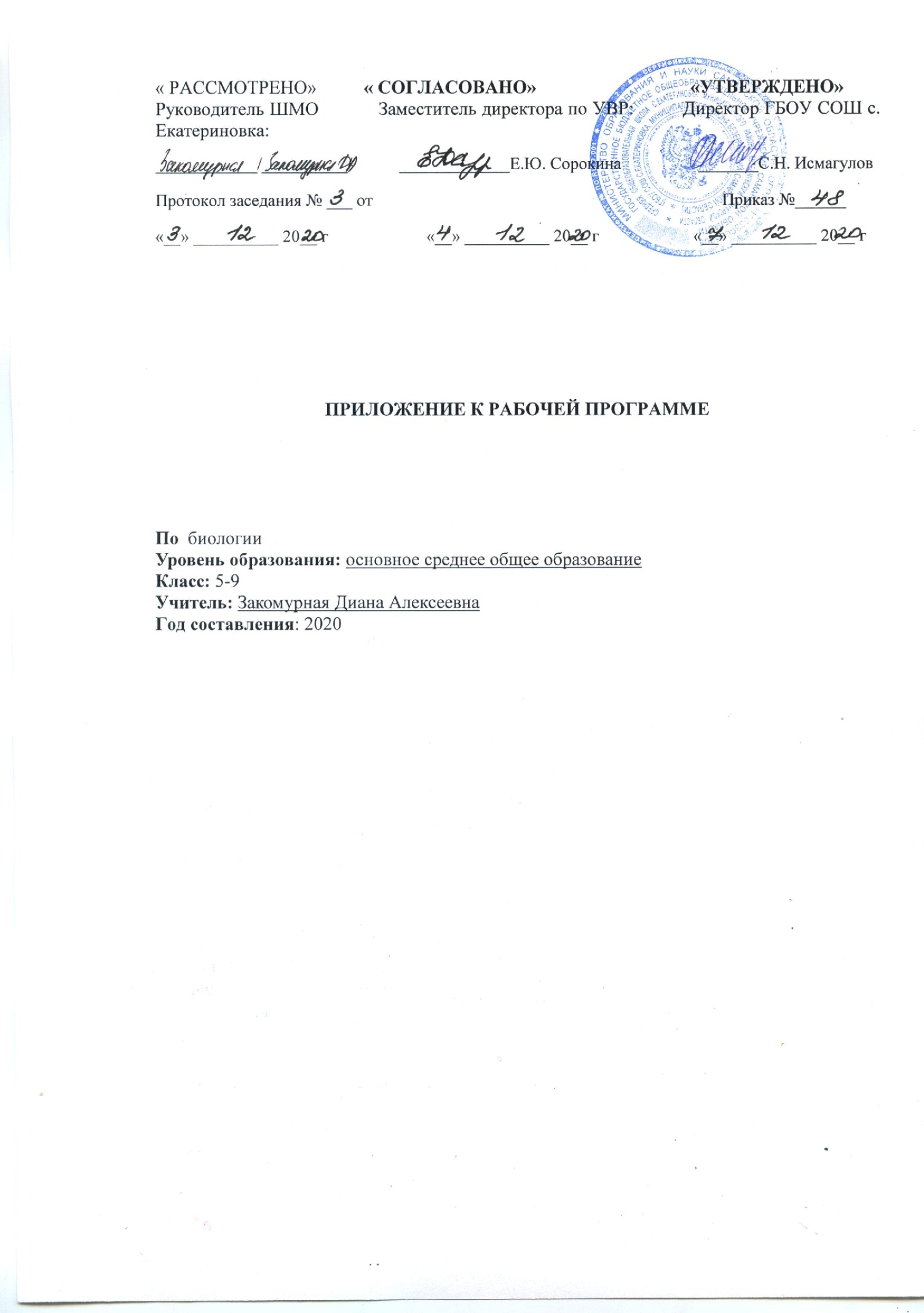 На основании анализа результатов ВПР 2020 г по биологии внести следующие изменения в рабочую программу курса биологии 5-9 класса.Планируемые результатыПредметныеУмение структурированность, целостность, обмен веществ, движение, размножение, развитие, раздражимость, приспособленность, наследственность и изменчивость) их проявление у растений, животных, грибов и бактерий.Умение использовать методы биологической науки: наблюдать и описывать биологические объекты и процессы; ставить биологические эксперименты и объяснять их результаты; знать и аргументировать основные правила поведения в природе;Умение анализировать и оценивать последствия деятельности человека в природе;  описывать и использовать приемы выращивания и размножения культурных растений и ухода за ними; знать и соблюдать правила работы в кабинете биологии.Умение раскрывать роль биологии в практической деятельности людей; роль растений в жизни человека; объяснять общность происхождения и эволюции систематических групп растений на примерах сопоставления биологических объектов;Умение аргументировать, приводить доказательства родства различных таксонов растений; Умение определять понятия, создавать обобщения, устанавливать аналогии, классифицировать, самостоятельно выбирать основания и критерии для классификации. Формирование первоначальных систематизированных представлений о биологических объектах, процессах, явлениях, закономерностях.Коммуникативные УУДумение самостоятельно организовывать учебное взаимодействие в группе (определять общие цели, распределять роли, договариваться друг с другом).умение с достаточной полнотой и точностью выражать свои мысли в соответствии с задачами и условиями коммуникации;планирование учебного сотрудничества с учителем и сверстниками — определение цели, функций участников, способов взаимодействия; умение с достаточной полнотой и точностью выражать свои мысли в соответствии с задачами и условиями коммуникации; умение с достаточной полнотой и точностью выражать свои мысли в соответствии с задачами и условиями коммуникации; Регулятивные УУДумение в диалоге с учителем совершенствовать самостоятельно выработанные критерии оценки.умение работать по плану, сверять свои действия с целью и, при необходимости, исправлять ошибки самостоятельно.умение в диалоге с учителем совершенствовать самостоятельно выработанные критерии оценки. умение самостоятельно обнаруживать и формулировать учебную проблему, определять цель учебной деятельности, выбирать тему проекта; умение работать по плану, сверять свои действия с целью и, при необходимости, исправлять ошибки самостоятельно.умение самостоятельно обнаруживать и формулировать учебную проблему, определять цель учебной деятельности, выбирать тему проекта;Познавательные УУДумение анализировать, сравнивать, классифицировать и обобщать факты и явления, выявлять причины и следствия простых явлений;построение логического рассуждения, включающее установление причинноследственных связей;создание схематической модели с выделением существенных характеристик объекта; умение определять возможные источники необходимых сведений, производить поиск информации, анализировать и оценивать ее достоверность. умение анализировать, сравнивать, классифицировать и обобщать факты и явления,
выявлять причины и следствия простых явлений; осуществление сравнения, самостоятельно выбирая основания и критерии для указанны логических операций.умение анализировать, сравнивать, классифицировать и обобщать факты и явления,
выявлять причины и следствия простых явлений;
Личностныеформирование познавательных интересов и мотивов, направленных на изучение живой природы; анализировать, сравнивать, делать выводы и др.; эстетического отношения к живым объектам.формирование сознания ценности здорового образа жизни; осознание значения семьи в жизни  уважительного отношения к старшим.формирование ответственного отношения к обучению;формирование познавательных интересов и мотивов, направленных на изучение живой природы; анализировать, сравнивать, делать выводы и др.; эстетического отношения к живым объектам.знание основных принципов и правил отношения к живой природе, основ здорового образа жизни;Организовать работу по достижению планируемых результатов следующим образом7 класс8 классТаблица основных видов деятельности обучающихся Предметные результатыФорма ликвидации пробеловСредстваОтчетФормирование первоначальных систематизированных представлений о биологических объектах, процессах, явлениях, закономерностях; овладение понятийным аппаратом биологииИндивидуальная работа на уроке в рамках повторения темКарточка с заданиямипроверка заданияФормирование первоначальных систематизированных представлений о биологических объектах, процессах, явлениях, закономерностях; овладение понятийным аппаратом биологииИндивидуальная работа на уроке в рамках повторения темКарточка с заданиямипроверка заданияФормирование первоначальных систематизированных представлений о биологических объектах, процессах, явлениях, закономерностях; овладение понятийным аппаратом биологииИндивидуальная работа на уроке в рамках повторения темКарточка с заданиямипроверка заданияФормирование первоначальных систематизированных представлений о биологических объектах, процессах, явлениях, закономерностях; овладение понятийным аппаратом биологииИндивидуальная работа на уроке в рамках повторения контроль знанийКарточка с заданиямипроверка тестаФормирование первоначальных систематизированных представлений о биологических объектах, процессах, явлениях, закономерностях; овладение понятийным аппаратом биологииИндивидуальная работа на уроке в рамках повторения контроль знанийКарточка с заданиямипроверка тестаФормирование первоначальных систематизированных представлений о биологических объектах, процессах, явлениях, закономерностях; овладение понятийным аппаратом биологииИндивидуальная работа на уроке в рамках повторения контроль знанийКарточка с заданиямипроверка тестаУмение устанавливать причинно-следственные связи, строить логическое рассуждение, умозаключение (индуктивное, дедуктивное и по аналогии) и делать выводы.Фронтальная работа в рамках повторения на уроках биологииРабота с текстом и кластеромПроверка заданийУмение устанавливать причинно-следственные связи, строить логическое рассуждение, умозаключение (индуктивное, дедуктивное и по аналогии) и делать выводы.Фронтальная работа в рамках повторения на уроках биологииРабота с текстом и кластеромПроверка заданийУмение устанавливать причинно-следственные связи, строить логическое рассуждение, умозаключение (индуктивное, дедуктивное и по аналогии) и делать выводы.Фронтальная работа в рамках повторения на уроках биологииРабота с текстом и кластеромПроверка заданийПриобретение опыта использования методов биологической науки и проведения несложных биологических экспериментов для изучения живых организмов и человекаИндивидуальная работа на уроке в рамках повторения темКарточка с заданиямипроверка заданияПриобретение опыта использования методов биологической науки и проведения несложных биологических экспериментов для изучения живых организмов и человекаИндивидуальная работа на уроке в рамках повторения темКарточка с заданиямипроверка заданияПриобретение опыта использования методов биологической науки и проведения несложных биологических экспериментов для изучения живых организмов и человекаИндивидуальная работа на уроке в рамках повторения темКарточка с заданиямипроверка заданияПриобретение опыта использования методов биологической науки и проведения несложных биологических экспериментов для изучения живых организмов и человекаИндивидуальная работа на уроке в рамках повторения темКарточка с заданиямипроверка заданияУмение устанавливать причинно-следственные связи, строить логическое рассуждение, умозаключение (индуктивное, дедуктивное и по аналогии) и делать выводыИндивидуальная работа на уроке в рамках повторения темКарточка с заданиямипроверка заданияУмение устанавливать причинно-следственные связи, строить логическое рассуждение, умозаключение (индуктивное, дедуктивное и по аналогии) и делать выводыИндивидуальная работа на уроке в рамках повторения темКарточка с заданиямипроверка заданияУмение определять понятия, создавать обобщения, устанавливать аналогии, классифицировать, самостоятельно выбирать основания и критерии для классификацииИндивидуальная работа на уроке в рамках повторения темКарточка с заданиямипроверка заданияУмение устанавливать причинно-следственные связи, строить логическое рассуждение, умозаключение (индуктивное, дедуктивное и по аналогии)Индивидуальная работа на уроке в рамках повторения тем Карточка с заданиямипроверка заданияУмение устанавливать причинно-следственные связи, строить логическое рассуждение, умозаключение (индуктивное, дедуктивное и по аналогии)Индивидуальная работа на уроке в рамках повторения тем Карточка с заданиямипроверка заданияУмение устанавливать причинно-следственные связи, строить логическое рассуждение, умозаключение (индуктивное, дедуктивное и по аналогии)Индивидуальная работа на уроке в рамках повторения тем Карточка с заданиямипроверка заданияПриобретение опыта использования методов биологической науки и проведения несложных биологических экспериментов для изучения живых организмов и человекаИндивидуальная работа на уроке в рамках повторения темКарточка с заданиямипроверка заданияПриобретение опыта использования методов биологической науки и проведения несложных биологических экспериментов для изучения живых организмов и человекаИндивидуальная работа на уроке в рамках повторения темКарточка с заданиямипроверка заданияПриобретение опыта использования методов биологической науки и проведения несложных биологических экспериментов для изучения живых организмов и человекаИндивидуальная работа на уроке в рамках повторения темКарточка с заданиямипроверка заданияУмение определять понятия, создавать обобщения, устанавливать аналогии, классифицировать, самостоятельно выбирать основания и критерии для классификацииИндивидуальная работа на уроке в рамках повторения контроль знанийобсуждение важных понятий и определенийпроверка ответов на поставленный вопросУмение определять понятия, создавать обобщения, устанавливать аналогии, классифицировать, самостоятельно выбирать основания и критерии для классификацииИндивидуальная работа на уроке в рамках повторения контроль знанийобсуждение важных понятий и определенийпроверка ответов на поставленный вопросУмение устанавливать аналогии, классифицировать, самостоятельно выбирать основания и критерии для классификацииИндивидуальная работа на уроке в рамках повторения контроль знанийКарточка с заданиямипроверка заданияУмение устанавливать аналогии, классифицировать, самостоятельно выбирать основания и критерии для классификацииИндивидуальная работа на уроке в рамках повторения контроль знанийКарточка с заданиямипроверка заданияУмение устанавливать аналогии, классифицировать, самостоятельно выбирать основания и критерии для классификацииИндивидуальная работа на уроке в рамках повторения контроль знанийКарточка с заданиямипроверка заданияУмение устанавливать аналогии, классифицировать, самостоятельно выбирать основания и критерии для классификацииИндивидуальная работа на уроке в рамках повторения контроль знанийКарточка с заданиямипроверка заданияУмение устанавливать аналогии, классифицировать, самостоятельно выбирать основания и критерии для классификацииИндивидуальная работа на уроке в рамках повторения контроль знанийКарточка с заданиямипроверка заданияУмение устанавливать аналогии, классифицировать, самостоятельно выбирать основания и критерии для классификацииИндивидуальная работа на уроке в рамках повторения контроль знанийКарточка с заданиямипроверка заданияУмение устанавливать аналогии, классифицировать, самостоятельно выбирать основания и критерии для классификацииИндивидуальная работа на уроке в рамках повторения контроль знанийКарточка с заданиямипроверка заданияУмение устанавливать аналогии, классифицировать, самостоятельно выбирать основания и критерии для классификацииИндивидуальная работа на уроке в рамках повторения контроль знанийКарточка с заданиямипроверка заданияФормирование первоначальных систематизированных представлений о биологических объектах, процессах, явлениях, закономерностях; овладение понятийным аппаратом биологииИндивидуальная работа на уроке в рамках повторения контроль знанийКарточка с заданиямипроверка заданияФормирование первоначальных систематизированных представлений о биологических объектах, процессах, явлениях, закономерностях; овладение понятийным аппаратом биологииИндивидуальная работа на уроке в рамках повторения контроль знанийКарточка с заданиямипроверка заданияФормирование первоначальных систематизированных представлений о биологических объектах, процессах, явлениях, закономерностях; овладение понятийным аппаратом биологииИндивидуальная работа на уроке в рамках повторения контроль знанийКарточка с заданиямипроверка заданияФормирование биологических объектах, процессах, явлениях, закономерностях; овладение понятийным аппаратом биологииФронтальная работа в рамках повторения на уроках биологииКарточка с заданиямипроверка заданияФормирование биологических объектах, процессах, явлениях, закономерностях; овладение понятийным аппаратом биологииФронтальная работа в рамках повторения на уроках биологииКарточка с заданиямипроверка заданияУмение выбирать основания и критерии для классификацииФронтальная работа в рамках повторения на уроках биологииКарточка с заданиямипроверка заданияУмение выбирать основания и критерии для классификацииФронтальная работа в рамках повторения на уроках биологииКарточка с заданиямипроверка заданияУмение выбирать основания и критерии для классификацииФронтальная работа в рамках повторения на уроках биологииКарточка с заданиямипроверка заданияУмение классифицировать, самостоятельно выбирать основания и критерии для классификацииФронтальная работа в рамках повторения на уроках биологииКарточка с заданиямиработа с кроссвордомУмение классифицировать, самостоятельно выбирать основания и критерии для классификацииФронтальная работа в рамках повторения на уроках биологииКарточка с заданиямиработа с кроссвордомУмение классифицировать, самостоятельно выбирать основания и критерии для классификацииФронтальная работа в рамках повторения на уроках биологииКарточка с заданиямиработа с кроссвордомУмение устанавливать аналогии, классифицировать, самостоятельно выбирать основания и критерии для классификации Особенности растений на внешние факторыИндивидуальная работа на уроке в рамках повторения темРабота с текстом и кластеромработа с таблицей и схемой Предметные результатыФорма ликвидации пробеловРесурсОтчетУмения определять понятия, создавать обобщения, устанавливать аналогии, классифицировать, самостоятельно выбирать основания и критерии для классификацииИндивидуальная работа на уроке в рамках повторения темКарточка с заданиямипроверка заданияУмения определять и классифицировать, самостоятельно выбирать основания и критерии для классификацииИндивидуальная работа на уроке в рамках повторения темКарточка с заданиямипроверка заданияУмения определять и классифицировать, самостоятельно выбирать основания и критерии для классификацииИндивидуальная работа на уроке в рамках повторения темКарточка с заданиямипроверка заданияУмения определять понятия, создавать обобщения, устанавливать аналогии, классифицировать, самостоятельно выбирать основания и критерии для классификацииИндивидуальная работа на уроке в рамках повторения темКарточка с заданиямипроверка заданияУмения определять понятия, создавать обобщения, устанавливать аналогии, классифицировать, самостоятельно выбирать основания и критерии для классификацииИндивидуальная работа на уроке в рамках повторения темКарточка с заданиямипроверка заданияУмения создавать обобщения, устанавливать аналогии, классифицировать, самостоятельно выбирать основания и критерии для классификацииИндивидуальная работа на уроке в рамках повторения темКарточка с заданиямипроверка заданияУмения устанавливать аналогии, классифицировать, самостоятельно выбирать основания и критерии для классификацииИндивидуальная работа на уроке в рамках повторения темКарточка с заданиямипроверка заданияУмение делать умозаключение (индуктивное, дедуктивное и по аналогии) и делать выводы. Фронтальная работа в рамках повторения на уроках биологииРабота с текстом и кластеромПроверка заданийУмение делать умозаключение (индуктивное, дедуктивное и по аналогии) и делать выводы. Фронтальная работа в рамках повторения на уроках биологииРабота с текстом и кластеромПроверка заданийУмение делать умозаключение (индуктивное, дедуктивное и по аналогии) и делать выводы. Фронтальная работа в рамках повторения на уроках биологииРабота с текстом и кластеромПроверка заданийУмение делать умозаключение (индуктивное, дедуктивное и по аналогии) и делать выводы. Фронтальная работа в рамках повторения на уроках биологииРабота с текстом и кластеромПроверка заданийУмение делать умозаключение (индуктивное, дедуктивное и по аналогии) и делать выводы. Фронтальная работа в рамках повторения на уроках биологииРабота с текстом и кластеромПроверка заданийУмения устанавливать причинно-следственные связи, строить логическое рассуждение, умозаключение (индуктивное, дедуктивное и по аналогии) и делать выводы. Формирование первоначальных систематизированных представлений о биологических объектах, процессах, явлениях, закономерностяхИндивидуальная работа на уроке в рамках повторения темКарточка с заданиямипроверка заданияФормирование исторически быстром сокращении биологического разнообразия в биосфере в результате деятельности человека для развития современных естественнонаучных представлений о картине мираИндивидуальная работа на уроке в рамках повторения темКарточка с заданиямипроверка заданияФормирование исторически быстром сокращении биологического разнообразия в биосфере в результате деятельности человека для развития современных естественнонаучных представлений о картине мираИндивидуальная работа на уроке в рамках повторения темКарточка с заданиямипроверка заданияУмения классифицировать, самостоятельно выбирать основания и критерии для классификацииИндивидуальная работа на уроке в рамках повторения темКарточка с заданиямипроверка заданияУмения классифицировать, самостоятельно выбирать основания и критерии для классификацииИндивидуальная работа на уроке в рамках повторения темКарточка с заданиямипроверка заданияФормирование системы научных знаний о живой природе, закономерностях ее развития, об исторически быстром сокращении биологического разнообразия в биосфере в результате деятельности человека для развития современных естественнонаучных представлений о картине мираИндивидуальная работа на уроке в рамках повторения темКарточка с заданиямипроверка заданияФормирование системы научных знаний о живой природе, закономерностях ее развития, об исторически быстром сокращении биологического разнообразия в биосфере в результате деятельности человека для развития современных естественнонаучных представлений о картине мираИндивидуальная работа на уроке в рамках повторения темКарточка с заданиямипроверка заданияУмения устанавливать аналогии, классифицировать, самостоятельно выбирать основания и критерии для классификацииИндивидуальная работа на уроке в рамках повторения темКарточка с заданиямипроверка заданияКонтроль знаний Самостоятельная работа с текстом в учебникеОтбор материала из нескольких источниковНаписание докладов, рефератовВыполнение упражнений по разграничению понятийРабота с источником информации представленным учителемФронтальный опрос; обобщение по темамАнализ таблиц, графиков, схемПоиск объяснения наблюдаемым событиямАнализ возникающих проблемных ситуацийПисьменная работаСоставление опорных конспектовЗаполнение таблицы, схем, кластеровОбъяснение рисунка.РефлексивнаяОценивания своих учебных достиженийСоотношение приложенных усилий с полученными результатами